Doorverwijsformulier De KABA (Crisispas)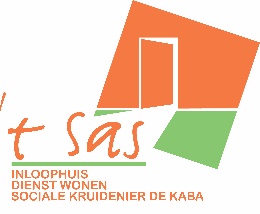 dekaba@sasbrugge.be050/32 76 75DoorverwijzerGezinssituatie aanvrager(s)Inwonende gezinsledenDe aanvragende dienst verklaart dat betrokkene(n) niet in aanmerking komen voor een KABApas, maar toch nood heeft aan crisispas omwille van:Je komt in aanmerking voor een crisispas als:Je verblijft op grondgebied BruggeEr een acute nood is aan voedselondersteuningJe langsgaat bij een ondersteunde/doorverwijzende dienstEen crisispas dient binnen 5 dagen na uitgifte worden opgehaald en is maximum 1 maand geldig!Naam: Dienst:Telefoonnummer:E-mail: Naam: Partner:Adres: Telefoonnummer:E-mailadres: